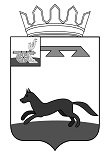 	ХИСЛАВИЧСКИЙ РАЙОННЫЙ СОВЕТ ДЕПУТАТОВРЕШЕНИЕОт 27 ноября  2019 г.                                                                                           № 57О безвозмездном принятии из государственной собственности Смоленской области в собственность муниципального образования «Хиславичский район» Смоленской области объектов Департамента Смоленской области по образованию и  науке          Рассмотрев письмо Департамента Смоленской области по образованию и  науке  № 14393 от 05.11.2019 года, в соответствии с постановлением Администрации Смоленской области от 29.08.2002г. № 217 «Об утверждении Порядка принятия решения о передаче объектов государственной собственности Смоленской области в собственность муниципального образования», со статьей 20 Положения «О порядке управления и распоряжения муниципальной собственностью Хиславичского района Смоленской области», утвержденным решением Хиславичского районного Совета депутатов от  26 мая 2011 года №27 Хиславичский районный Совет депутатов  РЕШИЛ:Принять безвозмездно из государственной собственности Смоленской области в собственность муниципального образования «Хиславичский район» Смоленской области от Департамента Смоленской области по образованию и науке следующее имущество:№ п/пНаименование товараЕдиница измерения Единица измерения Кол-во Сумма, руб.Сумма, руб.1Учебная литература 2018 года    шт    шт1434479296,62479296,62Глава муниципального образования «Хиславичский район» Смоленской области                                                                 А.В.ЗагребаевГлава муниципального образования «Хиславичский район» Смоленской области                                                                 А.В.ЗагребаевГлава муниципального образования «Хиславичский район» Смоленской области                                                                 А.В.Загребаев              Председатель Хиславичского               районного Совета депутатов                                    С.Н. Костюкова              Председатель Хиславичского               районного Совета депутатов                                    С.Н. Костюкова              Председатель Хиславичского               районного Совета депутатов                                    С.Н. Костюкова